W-N Community Teachers AssociationRECREATIONAL VOLLEYBALL LEAGUE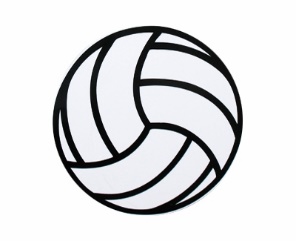 Form and money due to W-N High School office:March 2, 2020League Fee: $160Team Captain:______________________________Phone Number:_____________________________Email:___________________________________ -Wednesday Evenings, March 18-April 22 with games beginning at 6pm-All games will be held at the W-N High School Gymnasium -Schedules and rules will be emailed to team captains by March 6th -Teams may be Co-Ed (no more than 3 guys on the court at a time) -All team members must be at least 18 years of age -Only participants registered on this team roster are eligible to play, no roster add-ons -Please keep in mind that this is a non-competitive, recreational team; our main goal is to have fun and raise scholarship moneyTeam Member NamePhone #